Year 13 Geography 2022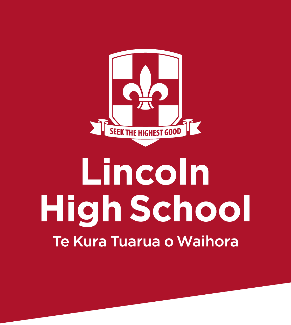 QUEENSTOWN WINTER FESTIVALAS91428To analyse a significant contemporary event from a geographic perspective.   The Queenstown Winter Festival in 2019 is the focus and briefly include the 2020-2022 winter festivals.Resources are also included in this handout.  This handout is available online through Teams filesThe marking schedule is included in this handout.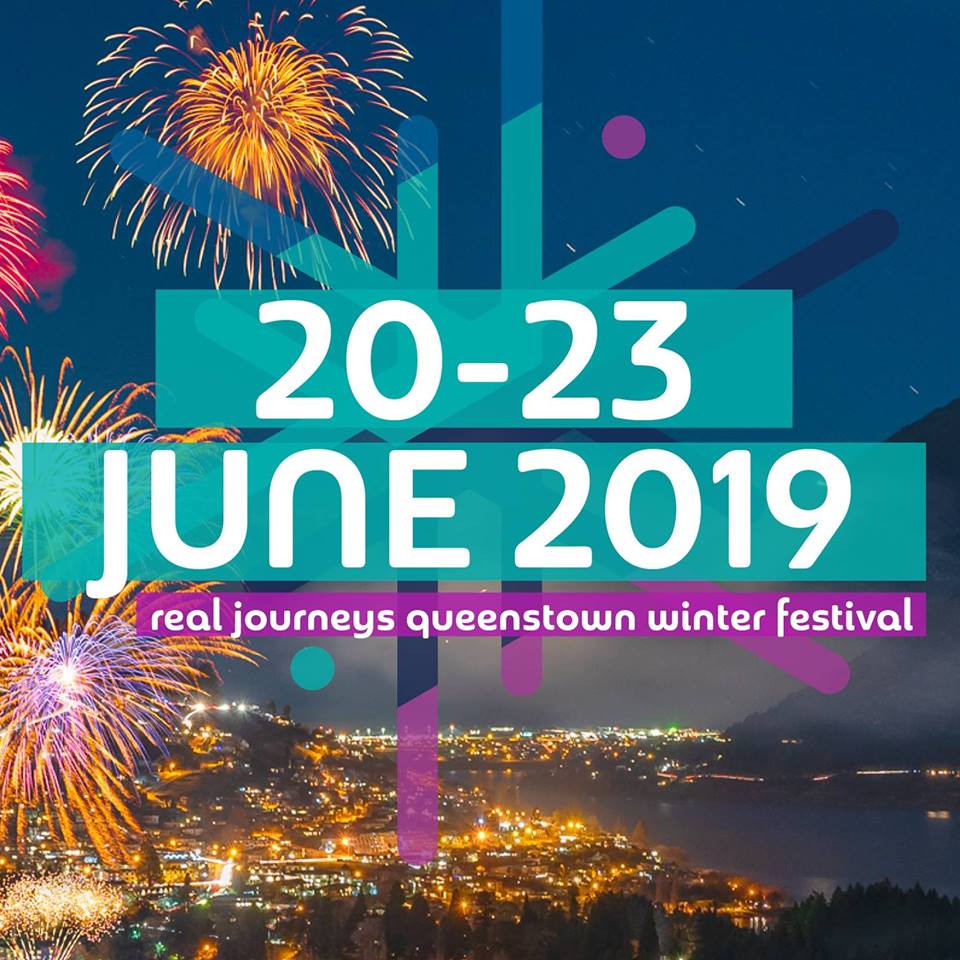 MARKING SCHEDULE  AS91428   Level 3          Credit: 3 UE Reading Name:________________________________________       Date;_______________________Final grades will be decided using professional judgement based on a holistic examination of the evidence provided against the criteria in the Achievement Standard.A= 3A or 2A, 1MM=1A. 2M or 1A, 1M, 1EE= 1A, 2ENA= any 2 at A, M, ENCEA AUTHENTICITY STATEMENTSUBJECT AREA: GeographyNCEA LEVEL: ThreeASSESSMENT NUMBER: Achievement Standard: 91428VERSION:  2ASSESSMENT TITLE: Analyse a significant contemporary event from a geographic perspectiveCREDITS: 3 University Entrance Literacy Reading CreditsDate Assigned:			                         DUE DATE:Overall grade for this Achievement Standard: ______________________________________Task 1.Task 2. Task 3: AS 91428  Queenstown Winter Festival Assessment TaskGeographic perspective refers to a spatial dimension and interaction between people and the environment.Introduction:This assessment requires you to analyse the planning, decision making and impacts of a significant contemporary event in Queenstown. For the purpose of this assessment we will be studying the Queenstown Winter Festival (last held in 2019), a large event with many different activities occurring throughout the Festival week.  The Queenstown Winter Festival is the Southern Hemisphere’s biggest winter celebration.  This event was cancelled in 2020 and 2021 due to the Covid-19 pandemic so students are requested to research the 2019 event.  This has been approved by NZQA Geography. This year, there has been a smaller event ‘Welcome to Winter’ which you can briefly write about as a temporal pattern of change.  Task 1: Outline the nature of a significant contemporary event (MARKED AS ACHIEVED ONLY)To do this you will need to read the selection of resources in this booklet (plus any others you find that are relevant) and make notes on the following:The purpose and significance of the eventThe location of the event and the significance of the location Specific features of the eventGroups affected by the eventThis task will involve outlining the nature of the event and annotating a map to show the spatial dimension significance of the environment to the event. You will present this on a A3 poster format.Task 2: Explain and evaluate the planning and decision making involved in the event (MARKED AS ACHIEVED, MERIT, EXCELLENCE)Explain in detail the planning and decision-making (P and DM) that was carried out and required for the Queenstown Winter Festival.You could refer to:P and DM needed to make the event successful – before, during and after the eventP and DM people involved – individuals, communities, officials and official bodiesP and DM – permissions, consents and permits required for the event.The depth of evidence expected for the planning and decision-making aspect.  Make sure you include:Decisions to meet legislative requirements such as consents, permits and licences needs to include what is involved by the organisers to secure these.If permits significant to this event are needed, like for stage construction, fireworks, extended opening times, they should be included when examining the planning.Further event planning details regarding the consent process, eg. How sponsors and entertainers were secured.Look at the ‘Event Toolkit’ that is in the Resource section of this handout.Evaluate the planning and decision-making that took place for the Queenstown 2019 Winter Festival. You could refer to things like:How successful/unsuccessful the planning and decision-making was – What parts worked well and any parts that did not work so well?– Ranking the importance of different things that were doneChanges to the planning and decision-making (if any) for the next years Queenstown Winter Festival event and others in the future (refer to the cancellation of 2020 and 2021 festivals due to Covid-19 but do not write in depth).Judgement of which parts of the planning and decision-making were the most important/essential, and why.Remember to incorporate:Geographic terminologyGeographic Concepts A range of detailed, relevant evidence (specific examples)Include diagrams, graphs, tables and other appropriate visual mediaTask 3: The social, economic and environmental impactsExplain in detail the social, economic and/or environmental impacts of the Queenstown Winter Festival. This may include:Positive / negative impacts and short-term/long-term impacts.Evaluate the impacts of the Queenstown Winter Festival. Do this by making an assessment or judgement of the significance of the various impacts 
(ie. which impacts do you think were most important?)Remember to incorporate:Geographic terminologyGeographic Concepts A range of detailed, relevant evidence (specific examples)Include diagrams, graphs, tables and other appropriate visual mediahttp://www.winterfestival.co.nz/https://www.facebook.com/QueenstownWinterFestivalhttps://en.wikipedia.org/wiki/Queenstown_Winter_Festival2019 Queenstown Winter Festival (QWF) programme:https://www.winterfestival.co.nz/programme2019 QWF report: https://static1.squarespace.com/static/5ba4424bd86cc936f48583fb/t/5d43765308f62b0001053e93/1564702306200/FOR+WEB.pdfArticle on the 40 years of QWFhttps://www.queenstownnz.co.nz/stories/post/forty-years-of-queenstown-winter-festival/https://www.rnz.co.nz/news/national/247703/queenstown-winter-festival-turns-40Articles promoting the 2019 QWFhttps://www.realjourneys.co.nz/en/blog/queenstown-winter-festival-2019/https://www.scoop.co.nz/stories/AK1904/S00395/queenstown-winter-festival-programme-release.htmhttps://www.queenstownnz.co.nz/plan/getting-here-and-getting-around/Articles written during the 2019 QWFhttps://www.odt.co.nz/news/the-south-today/thousands-turn-out-winter-festivalArticle on the preparation for the 2020 Winter Festivalhttps://media.newzealand.com/en/events/queenstown-winter-festival-already-gearing-up-for/Article written on the 2010 QWFhttps://experiencequeenstown.com/news/winter-festival-has-huge-impact-on-queenstown-visitor-numbers-and-economy/Queenstown Lakes District Councilhttp://www.qldc.govt.nz/Ngai Tahu Tourismhttps://www.ngaitahutourism.co.nz/Articles written on previous QWF eventshttps://info.scoop.co.nz/American_Express_Queenstown_Winter_FestivalSocial implications of QWFhttp://www.nzherald.co.nz/nz/news/article.cfm?c_id=1&objectid=10656559 http://books.google.co.nz/books?id=LonbAAAAQBAJ&pg=PA77&lpg=PA77&dq=queenstown+winter+festival+social+issues&source=bl&ots=yWz183yGff&sig=RFftPwNs-ann8vKAzfKcwsJyCzw&hl=en&sa=X&ei=Bxh8VLf0E4n98QXk7oLIAw&ved=0CEIQ6AEwBzgK#v=onepage&q=queenstown%20winter%20festival%20social%20issues&f=false  Drug use in Queenstownhttps://www.stuff.co.nz/national/112352168/meth-nzs-top-drug--its-in-the-waterYou Tubehttps://www.youtube.com/watch?v=U_sx70H2CO0 Real Journeys QWF 2019 Programmehttps://www.youtube.com/watch?v=sEve3se1e_U   Real Journeys QWF 2019 After moviehttps://www.youtube.com/watch?v=C_0livqdJME Queenstown Winter Festival Highlights 2017https://www.youtube.com/watch?v=daY9brQQZ08 QUEENSTOWN WINTER FESTIVAL! | Well Groomed Episode 04https://www.youtube.com/watch?v=FczLH1u-O78 Info-tainment - 2018 Queenstown Winter FesTASK 1 – TEMPLATE TO COMPLETE TO ASSIST IN YOUR ASSESSMENT WRITINGWhat is the purpose and significance of the Queenstown Winter Festival?Where is the QWF within Queenstown?What is the significance of the location?What are specific features of the QWF?What groups are affected by the QWF?Task 1:  QWF  Programme for 2019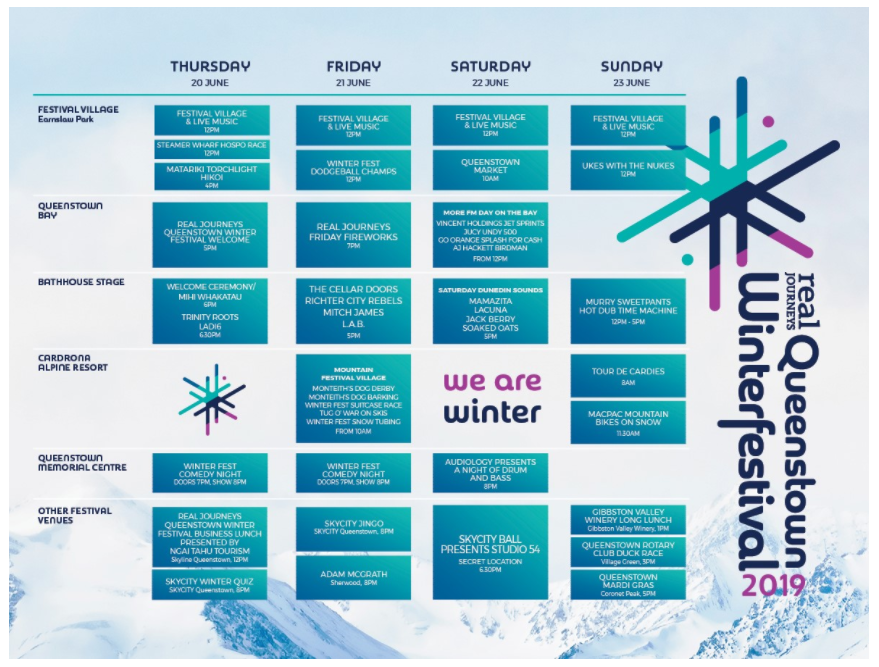 Task 1:  Outline map of Queenstown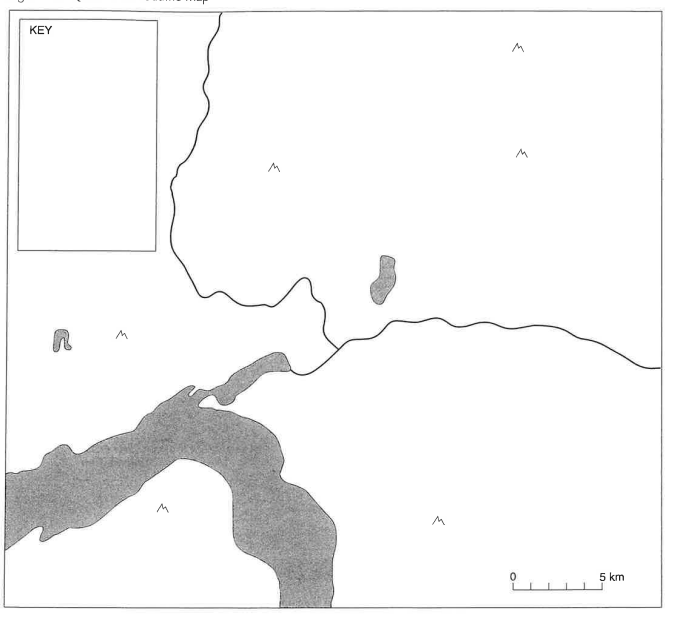 Task 1:  Tourist map of Queenstown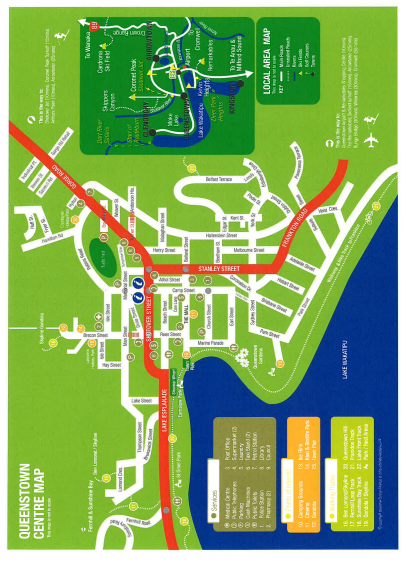 TASK 2 - TEMPLATE TO COMPLETE TO ASSIST IN YOUR ASSESSMENT WRITINGThere was quite a lot of planning involved in carrying out the Queenstown Winter Festival (QWF). To make the event successful, planning occurred before, during and after the event.  Refer to the Event Checklist.BEFOREHow are sponsors decided?How are entertainers secured? How many people (individuals / groups / community / officials) are involved in organising the QWF?How many consents were needed to hold the QWF?Permits were needed for Stage construction, Fireworks, Extended opening times, and what else?DURING What went well with the 2019 QWF?What did not go well with the 2019 QWF?What could be done better with the 2019 QWF?AFTER2019 QWF Report available from https://static1.squarespace.com/static/5ba4424bd86cc936f48583fb/t/5d43765308f62b0001053e93/1564702306200/FOR+WEB.pdfIs there anything else we should know about? Here is an example of ‘Event Management Planning’What type of resources are required in event management?MoneyPeople – both paid and volunteersMachineryInfrastructureLeadershipKey characteristics:Good interpersonal skillsGood informational skillsKnowledge of decision making strategiesAbility to keep the vision aliveEvent planning componentsSeeing the want/need - setting goals and objectivesForming an organising committeeAllocating committee responsibilitiesDeciding on dates and  plan a time-lineBudgeting – grants/sponsorship/fundraisingLocation/venueRisk management, security plan, traffic managementEssential services, contractors, food vendorsCleaning & maintenanceWaste managementMarketing and promotionInvitations/ticketingOn the dayAfter the eventPost event evaluation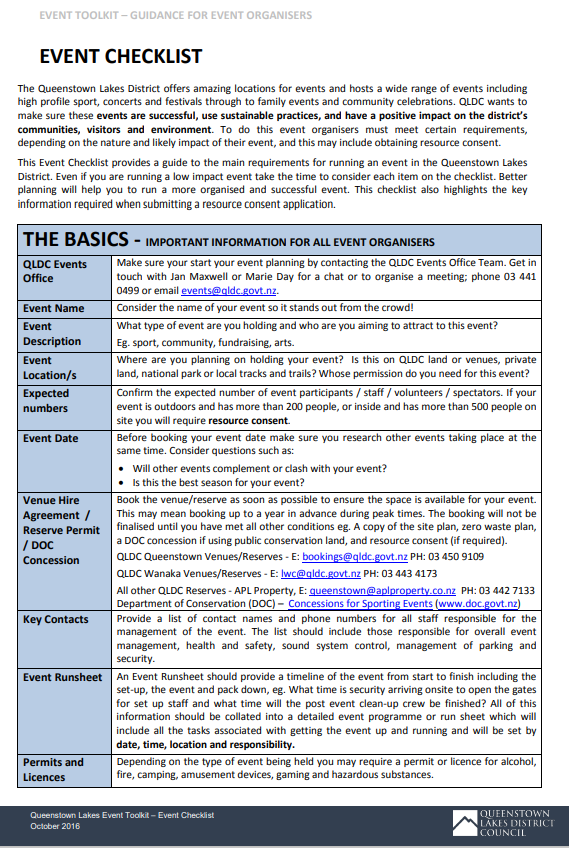 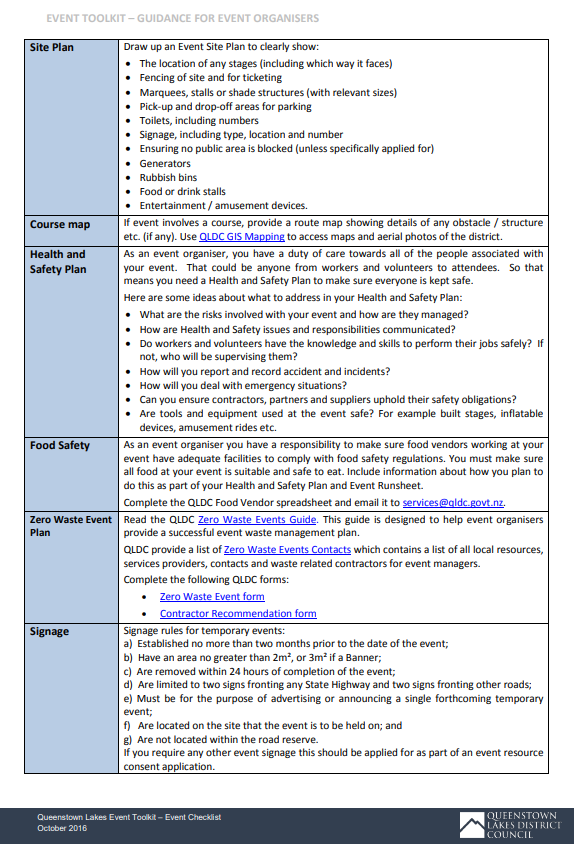 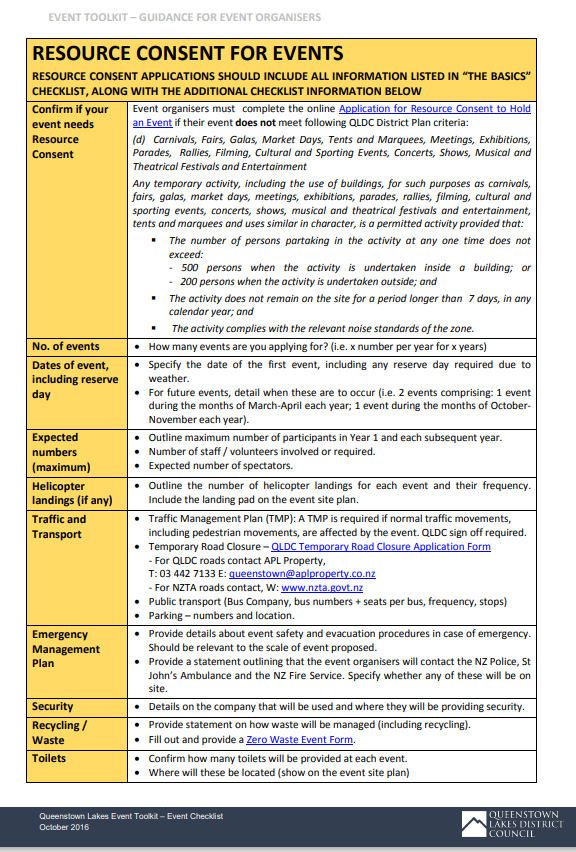 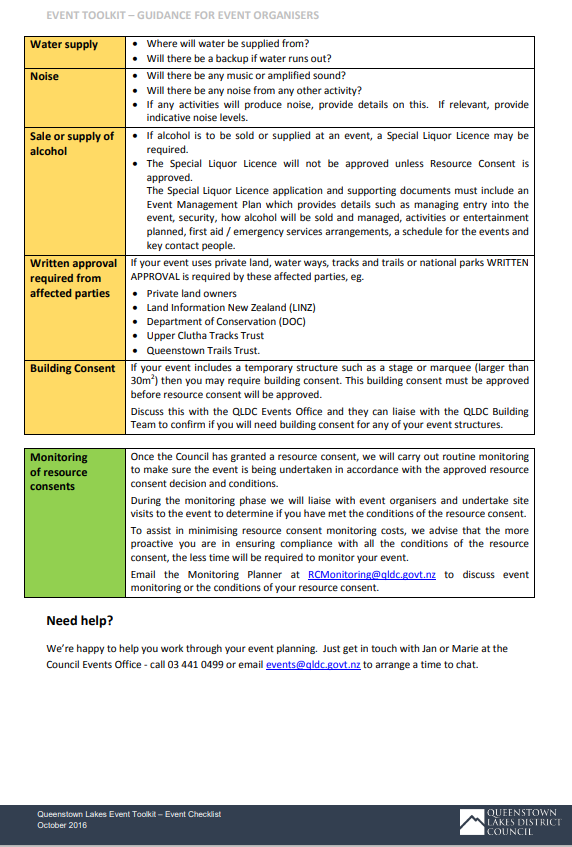 TASK 3 – TEMPLATE TO COMPLETE TO ASSIST IN YOUR ASSESSMENT WRITINGWhich impacts were most important?Why?   I think that… is the most significant impact from the event.  This is because…..Evidence for Achievement Evidence for Achievement with MeritEvidence for Achievement with ExcellenceThe student analyses a significant contemporary event from a geographic perspective. This means that the student:The student analyses, in depth, a significant contemporary event from a geographic perspective. This means that the student:The student analyses comprehensively a significant contemporary event from a geographic perspective. This means that the student:TASK 1Outlines the nature of the event from a geographic perspective, such as the spatial nature of the event, interaction between people and the environment, and characteristics of the natural and/or cultural features that make up the event.TASK 1Marked as ‘Achieved’ onlyTASK 1Marked as ‘Achieved’ onlyTASK 2explains the planning and decision-making processTASK 2explains in detail the planning and decision-making involved in the eventTASK 2explains in detail and evaluates the planning and decision making involved in the event. The evaluation must indicate the effectiveness of the components of the planning and decision-making. This may, for example, include how people’s values, perceptions, and perspectives influenced decision-making processes TASK 3Identifies and explains the social, economic and/or environmental impacts of this eventAND uses geographic terminology and conceptsAND supports their analysis with relevant evidence. This may include visual material such as diagrams, graphs, tables, and other appropriate visual media.TASK 3Explains in detail the social, economic and/or environmental impacts of the event. These could include both positive and negative impactsAND uses appropriate geographic terminology and conceptsAND supports their in-depth analysis with relevant detailed evidence that may include visual material such as diagrams, graphs, tables, and other appropriate visual media.TASK 3Explains in detail and evaluates the social, economic, and/or environmental impacts of the event. This could include a discussion of both positive and/or negative impacts. The evaluation should include a judgement as to the significance of the impact, or comparison of the level of impact the event has on the different aspects AND consistently uses appropriate geographic terminology and concepts throughout their analysisAND supports their analysis and evaluation with a range of relevant detailed evidence that may include diagrams, graphs, tables, and other appropriate visual media. Their significance is explained and shows insightConcepts may include how people’s values, perceptions, and perspectives influence decision-making processes. The student shows an understanding of the concept that there is an interaction of all anticipated impacts of the event and that this is a fundamental part of planning and decision-making. AUTHENTICITY STATEMENT:This statement confirms that the work you have handed in is your own. Any instances of plagiarism will result in an instant Not Achieved grade being entered for this Achievement Standard.I _____________________________________________________________________ attest that the work I have submitted for this assessment is my own.  I accept that if my work contains any instances of plagiarism, I will gain a Not Achieved grade for this Achievement Standard.Signed: _________________________________________________Date: _______________________VERIFICATION STATEMENT:This statement confirms that you accept the grade that your teacher has given you for this assessment. If you wish to challenge this grade, your work will be passed on to the Head oF Learning Area as well as the Principals Nominee for further consideration.I ____________________________________________________________________ accept that the above grade is accurate for this assessmentSigned: _________________________________________________Date: _______________________AchievementAchievement with MeritAchievement with ExcellenceAnalyse aspects of a contemporary geographic issue.Analyse, in depth, aspects of a contemporary geographic issue.Analyse comprehensively aspects of a contemporary geographic issue.Social Impacts/ChangesEconomic Impacts / ChangesEnvironmental Impacts / ChangesPositive –Short TermPositive –Short TermPositive –Short TermPositive – Long TermPositive – Long TermPositive – Long TermNegative – Short TermNegative – Short TermNegative – Short TermNegative – Long TermNegative – Long TermNegative – Long Term